ARAVIND JAIN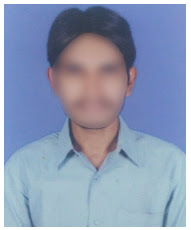 Mobile: 9545XXXX75Email id: aravindjnxx@gmail.comAddress: 4-145, Athwa, Surat,
Gujarat 395001.PROFILE SUMMARY A determined and results-driven sales Executive with 2+ years of proven experience. Constantly achieves sales targets and maintains strong relationships with clients. In addition possess excellent communication skills. Seeking a challenging role in a fast-growing organization.EDUCATIONB.Com Computers in 2020 from  St. Xavier’s College 7.6 GPAIntermediate (MPC) 2018 from Triveni Intermediate College with 8 GPA10th class from Little Flower High School in 2016 with 8.3 GPAPROFESSIONAL EXPERIENCEWorking as a Sales Executive in XYZ Realty Services since 21 Jun 2021.Major Job ResponsibilitiesIdentify leads via cold calls, networking, and real estate events.Organize meetings between prospective clients and managers.Take the clients on a tour of the properties.Negotiate the agreement's terms and finalize the deals.Handle the paperwork associated with real estate transactions.Understand the customers' financial situation and help them in the financing process.Conduct and attend property trade shows.SKILLSExcellent CommunicationTime ManagementProblem solving skillsEmpathyPERSONAL INFORMATIONDate of birth		: 07 Sep 2001Gender			: MaleMarital Status		: UnmarriedFather’ Name		: Prasanth JainLanguages Known	: English and HindiHobbies		: Playing CricketReligion		: HinduDECLARATIONI hereby declare that all the above mentioned information is correct up to my knowledge.Place:Date:      								Signature.                     	